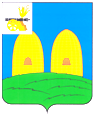 ГЛАВАМУНИЦИПАЛЬНОГО ОБРАЗОВАНИЯЕКИМОВИЧСКОГО СЕЛЬСКОГО ПОСЕЛЕНИЯ РОСЛАВЛЬСКОГО РАЙОНА СМОЛЕНСКОЙ ОБЛАСТИПОСТАНОВЛЕНИЕот  12.04.2021 г.                                                                                                       № 1О проведении публичных слушаний по проекту отчета об исполнении  бюджета Екимовичского сельского  поселения Рославльского района Смоленской области за 2021 год      В целях обсуждения проекта отчета об исполнении бюджета Екимовичского сельского поселения Рославльского района Смоленской области за 2021 год, руководствуясь Федеральным законом от 06.10.2003года № 131-ФЗ «Об общих принципах организации местного самоуправления в Российской Федерации», Уставом Екимовичского сельского поселения Рославльского района Смоленской области, решениями Совета депутатов Екимовичского сельского поселения Рославльского района Смоленской области от 01.07.2019 г. № 7 «Об  утверждении  Положения  о  порядке  организации  и  проведении  публичных  слушаний  в муниципальном образовании Екимовичского  сельского  поселения  Рославльского  района  Смоленской  области», от 28.08.2014 г. № 26 «Об утверждении Положения о бюджетном процессе  в  Екимовичском  сельском  поселении  Рославльского  района  Смоленской  области» п о с т а н о в л я ю:Провести публичные слушания по обсуждению проекта отчета об исполнении бюджета Екимовичского сельского поселения Рославльского района Смоленской области за 2021 год.Назначить дату проведения публичных слушаний по обсуждению отчета об исполнении бюджета Екимовичского сельского поселения Рославльского района Смоленской области за 2021 год на 26 апреля                                                                                                               2022 года  в 16-00  в  здании  Администрации   Екимовичского  сельского   поселения по адресу:  Смоленская область, Рославльский район, с.  Екимовичи, ул. Комсомольская, д. 14а.Утвердить прилагаемый состав комитета для осуществления организации публичных слушаний по обсуждению проекта отчета об исполнении бюджета Екимовичского сельского поселения Рославльского района Смоленской области за 2021 год. Предложения по обсуждению отчетаоб исполнении бюджета Екимовичского сельского поселения Рославльского района Смоленской области за 2021 год направлять до 22 апреля 2022 года в Администрацию Екимовичского сельского поселения Рославльского района Смоленской области по адресу: Смоленская область, Рославльский район, с.  Екимовичи, ул. Комсомольская, д. 14а.Организационному комитету опубликовать настоящее постановление в средствах массовой информации (газета «Рославльская правда») и разместить проект отчета об исполнении  бюджета Екимовичского сельского поселения Рославльского района Смоленской области за 2021 год на официальном сайте Администрации  Екимовичского сельского поселения Рославльского района  Смоленской области в сети "Интернет" (adm. ekimovichi.ru) для ознакомления населения.Контроль за исполнением постановления оставляю за собой.                                                                                                                   А.Н.Селедцов